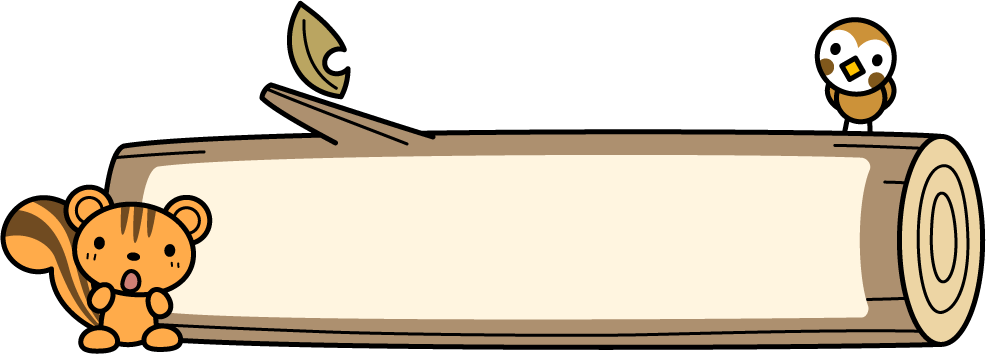 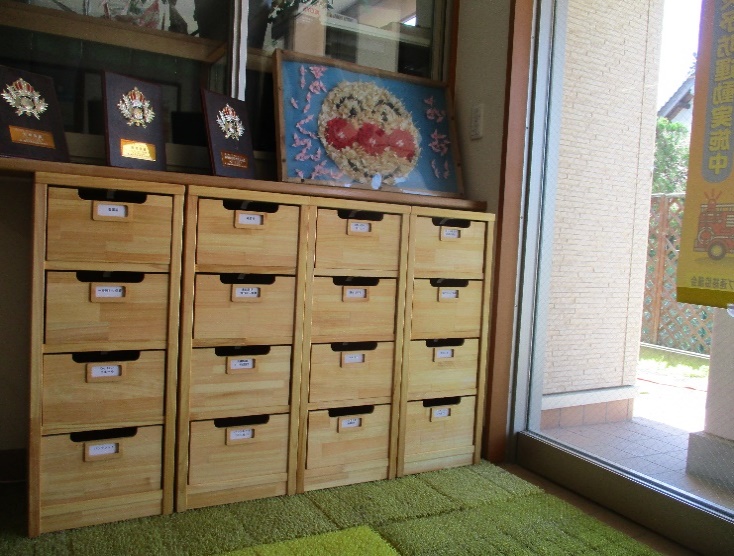 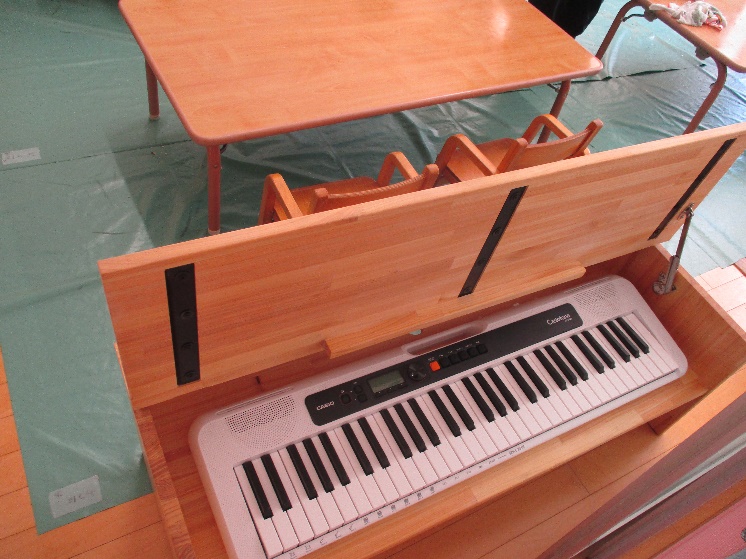 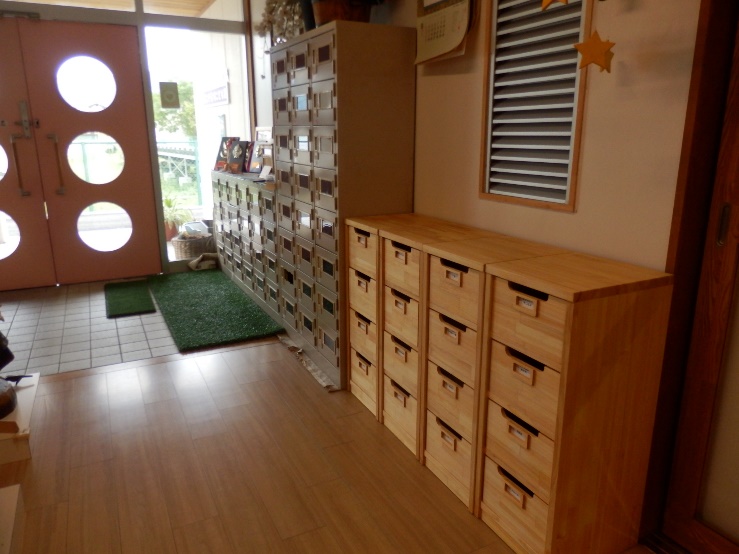 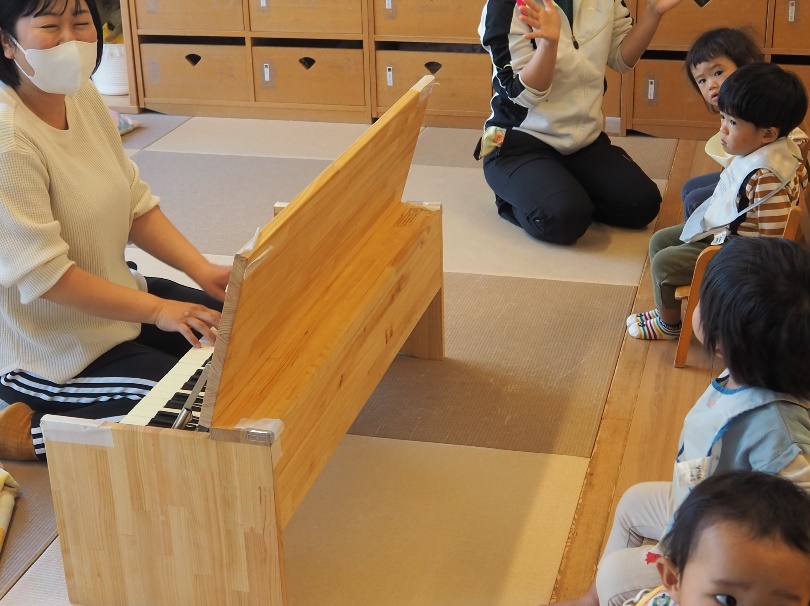 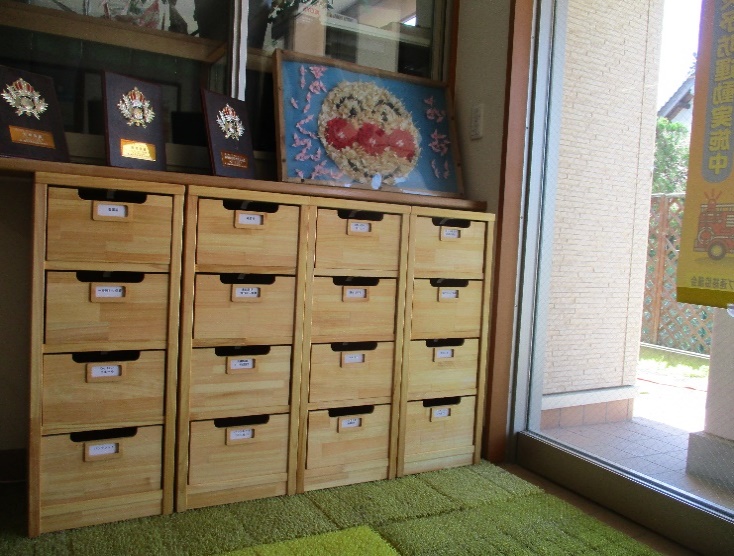 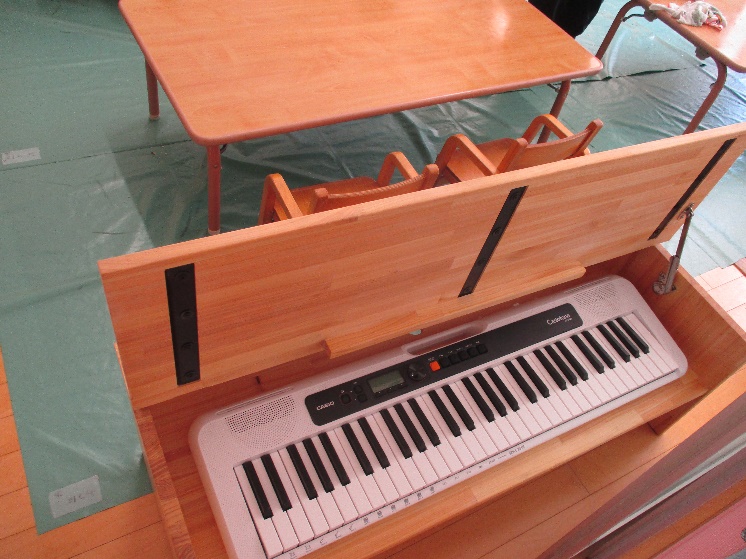 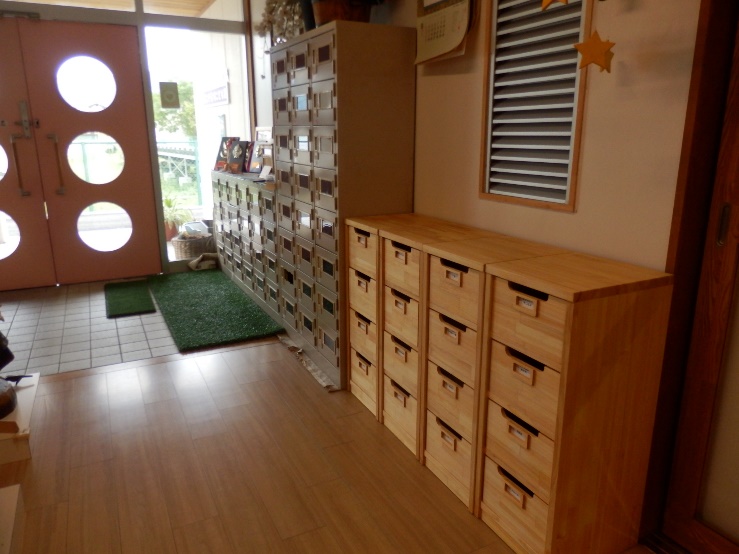 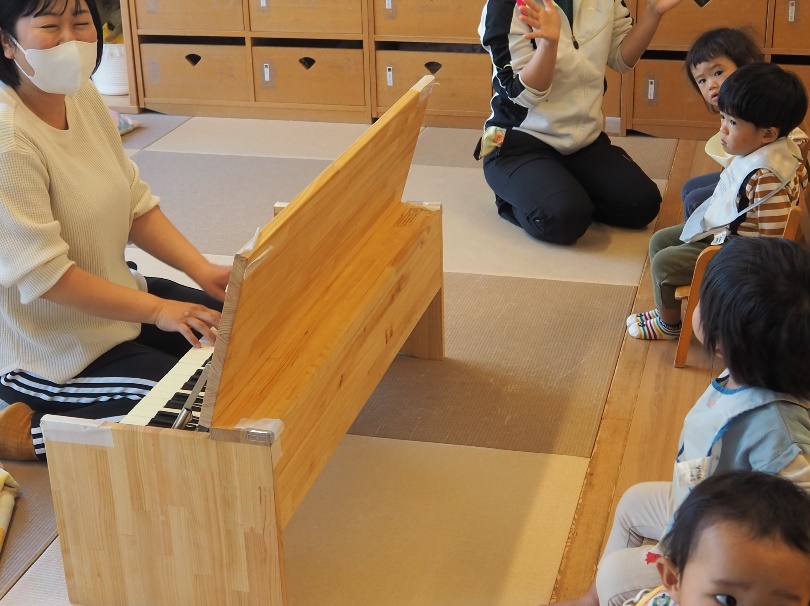 豊かな森を育てる府民税を使った「ひろがる京の木整備事業」で購入しました。